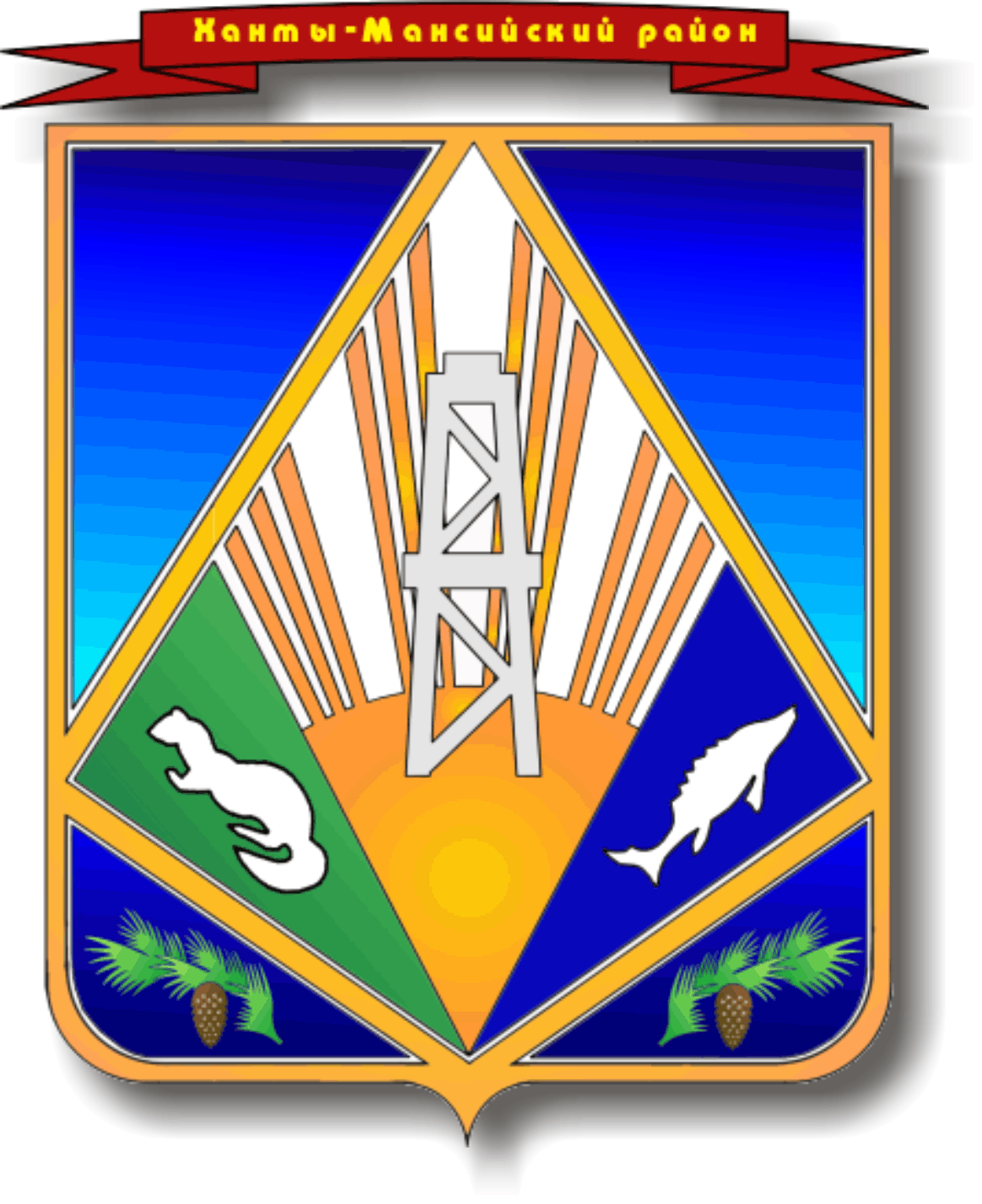 Ханты-Мансийский  автономный округ  - ЮграХанты-Мансийский районМУНИЦИПАЛЬНОЕ  ОБРАЗОВАНИЕСЕЛЬСКОЕ ПОСЕЛЕНИЕ  СОГОМАДМИНИСТРАЦИЯ СЕЛЬСКОГО ПОСЕЛЕНИЯПОСТАНОВЛЕНИЕот  10.08.2016                                                                                             № 16О присвоении зданию адреса на территории сельского поселения  СогомВ соответствии с Федеральным Законом от 06.10.2003 № 131-ФЗ «Об общих принципах организации местного самоуправления в Российской Федерации», постановлением Правительства Российской Федерации от 19.11.2014 № 1221 "Об утверждении Правила присвоение, изменение и аннулирование адресов". ПОСТАНОВЛЯЮ:Присвоить зданию расположенному по адресу : Тюменская  область, Ханты-Мансийский автономный округ - Югра, Ханты-Мансийский район, д. Согом, ул. Набережная  д. 41. 2. Настоящее постановление вступает в силу с момента его подписания.         3.  Контроль выполнения постановления оставляю за собой.Глава сельского поселения Согом                                                    О.А.Князева